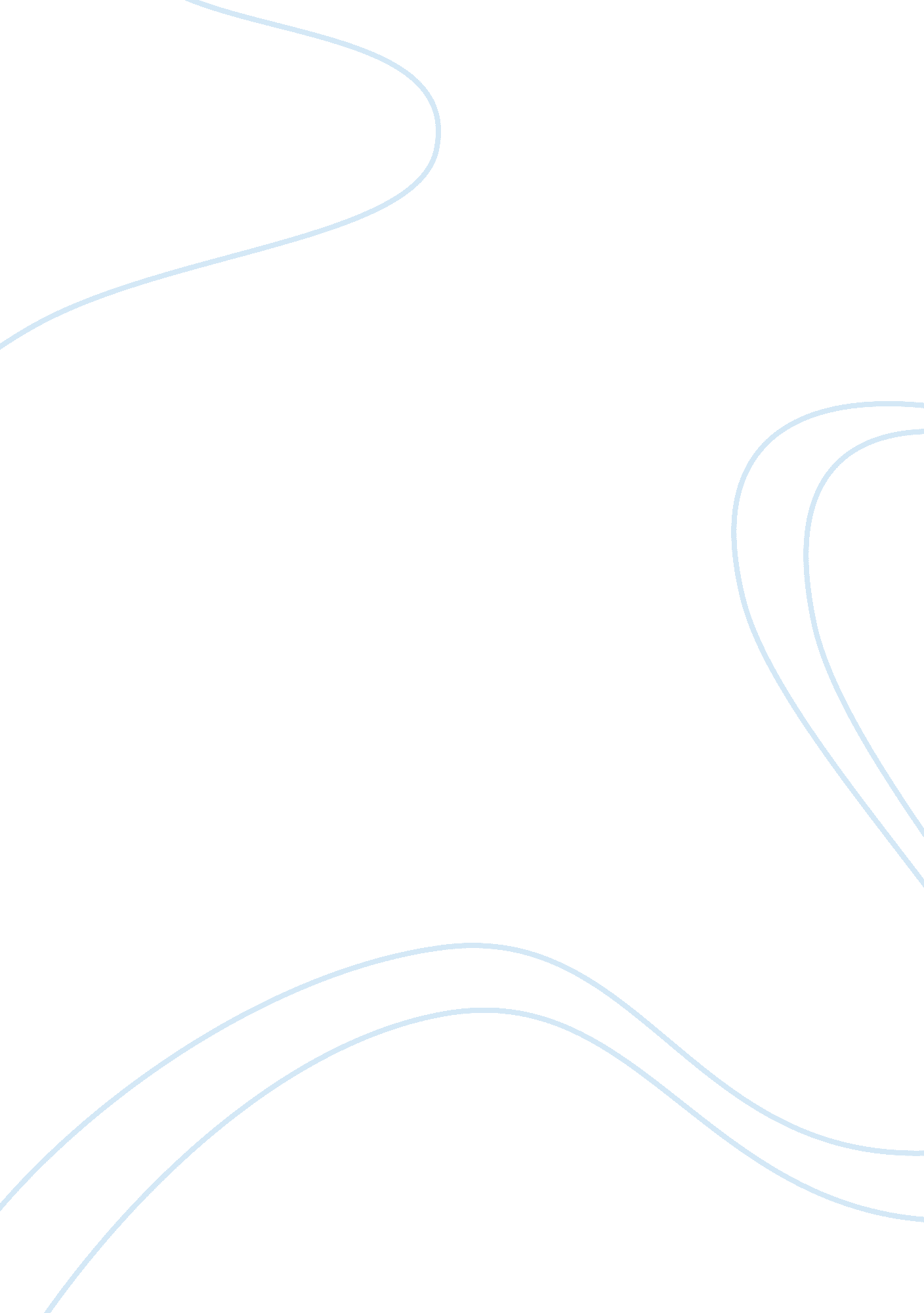 Home schooling and educating children at homeFamily, Children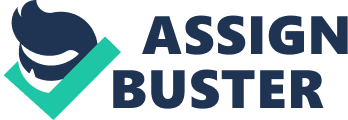 One of the major advantages of homeschooling is that it allows parents to be profoundly involved in the instruction of their kid. Lyman ( 1998 ) and Mayberry ( 1988 ) suggest that parents are interested in homeschooling their kids because of the turning perceptual experience that the school system is unequal in developing kids into high winners and that many schools by and big deliver standardized instruction withoutrespectto the person 's endowment and potency. Lyman ( 1998 ) and Mayberry ( 1988 ) write that by supplying their undivided attending to their kids, they are in a better place to acknowledge their kid 's possible and promote the kid. In a survey by Lines ( 1991 ) , it was found that about three fourths of the parents who home schooled their kids besides prepared their ain instruction stuffs. Furthermore, in a survey comparing the public presentation of homeschooled kids with the regularly schooled kids, it was found that the former outperformed the latter on many steps ( Ray & A ; Wartes, 1991 as cited in Abell, 2002 ) The 2nd advantage of place schooling is that parents can avoid the disadvantages of modern twenty-four hours public instruction ( Clark, 1994 ) . Clark ( 1994 ) suggests that parents are progressively concerned that many public schools have a batch of offense and other bad pupils can negatively act upon their kids. He suggests that parents feel that because drug usage and force is increasing in many public schools, they are better able to guarantee the safety of their kids by educating them at place. Therefore by homeschooling their kids, parents can guarantee the safety of their kids. Homeschooling is non without its disadvantages and one of the normally quoted disadvantages is that place schooling consumes a batch of clip and the parents do non hold any clip for other activities. For illustration, if a kid has to be homeschooled, one of the parents has to give up work and pass a big portion of the twenty-four hours in learning and tutoring the kid. This may put a major load on the parent and may take to feelings ofdepression, ennui etc. Furthermore, because the parent may or may non be qualified adequate to learn the kid, he or she may non be in a place to learn every bit good as the instructors in a school where there are different instructors for different topics and are hired by the school based on their makings. The 2nd disadvantage of place schooling is that parents feel that they are paying revenue enhancements and other responsibilities, which go into making public schools, and if they do n't direct their kids to these schools, it would be a waste of themoneyspent. A related ground is that many parents feel that schools have many installations like research labs and playgrounds that place schooled kids do non hold entree to and hence miss out on several chances to larn and socialise ( Abell, 2002 ) . Another disadvantage of homeschooling is that societal cost of place schooling. Diana Jenkins writes that kids feel the demand to socialise and a major portion of their development is in their ability to interact with other kids of their ain age group. She suggests that kids who are place schooled are non in a place to interact with other kids and frequently feel that they are losing out on a really of import experience. Furthermore, Jenkins besides suggests that a major portion of acquisition is the ability to larn while taking the positions of others into consideration. She suggests that homeschooled kids do non hold the luxury of taking into history other pupils ' thoughts and sentiments and hence stop up with cognition that is merely in one way. It appears from the above reappraisal that homeschooling has more disadvantages than advantages and that it may be better for the kids to go to schools than stay at place and survey. However, because many parents feel that public schools have many disadvantages, their concerns can be removed by making better place school partnerships. While traditionally parents have merely dropped their kids at school, and participated in some pupil parent meets, some bookmans have suggested that schools can affect the parents more by back uping them with better instruction resources which they can utilize at place to do place tutoring by them more interesting, and besides ask foring parents to school to take part in synergistic activities with instructors so that instructors can besides profit from some of the cognition that parents have. Another suggestion is that better communicating channels should be created between instructors and parents so that the instructors are cognizant if the kid is traveling through a hard stage and is underachieving because of that ground, and likewise parents are cognizant if the kid is holding some interaction jobs at school because of some issues at place. This manner theenvironmentat both the school and place can better ( Patrikakau, 2005 ) . Therefore, it is clear from the above the place schooling is popular among many parents because of the feeling among them that public schools have many jobs like offense and make non pay single attending to the pupils like the parents can. However it is besides clear that because parents can non supply many installations like research labs and resort areas and can non assist them with societal interactions with friends and schoolmates, homeschooling may non be a really good thought. It appears that both schools and parents can profit from better coaction between parents and instructors where parents experience safe about their kids and instructors can profit from cognizing more about the pupils from the parents. 